Directorio de Agencias de PRDirectorio de Municipios de PRDirectorio de Agencias Federales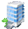 Oficina CentralDirección PostalTeléfonos / FaxHorario de ServicioHollywood Hills S 29 BarrioQuebrada Arenas, K.M. 24.5 Carr. #1San Juan, PRPO Box 12000San Juan, PR 00922Tel: (787) 731-3633 Ext. 1400, 1464 y 1467Tel Audio Impedido: No Disponible Fax:(787) 721-1836 Lunes a viernes7:30am – 4:00pmEjecutivo:Juan J. Medina Lamela, Principal Oficial EjecutivoCarlos M. Reyes Rosado, Director EjecutivoCerca de:Lado de CapitolioWeb:http://www.figna.gobierno.pr/ Sombrilla:Fideicomiso Institucional de la Guardia Nacional de Puerto RicoMapa:Ruta AMA:B21, C53, M1, M3Parada TU:Sagrado Corazón 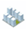 Oficinas de Servicio a través de Puerto RicoOficinas de Servicio a través de Puerto RicoOficinas de Servicio a través de Puerto RicoOficinas de Servicio a través de Puerto RicoDirección Física Dirección PostalTeléfonos / Fax Horario de ServicioMAYAGUEZ MAYAGUEZ MAYAGUEZ MAYAGUEZ Calle Carolina 100, Bo SábaloMayagüez PR 00682PO Box 9023786San Juan, PR 00902-3786Tel: (787) 289-1400 Ext. 1460, 1462 y 1463Tel: (787) 721-4465Tel Audio Impedido: No Disponible Fax:(787) 721-1836Lunes a viernes7:30am – 4:00pmJUANA DIAZJUANA DIAZJUANA DIAZJUANA DIAZFuerte AllenJuana Díaz PR PO Box 9023786San Juan, PR 00902-3786Tel: (787) 289-1400 Ext. 1460, 1462 y 1463Tel: (787) 721-4465Tel Audio Impedido: No Disponible Fax:(787) 721-1836Lunes a viernes7:30am – 4:00pmARECIBOARECIBOARECIBOARECIBOCarretera 129 Km 6.0Arecibo PR 00602PO Box 9023786San Juan, PR 00902-3786Tel: (787) 289-1400 Ext. 1460, 1462 y 1463Tel: (787) 721-4465Tel Audio Impedido: No Disponible Fax:(787) 721-1836Lunes a viernes7:30am – 4:00pm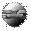 Otros Enlaces